Integrating the Healthcare Enterprise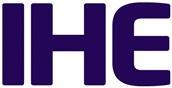 IHE Patient Care CoordinationTechnical Framework SupplementDynamic Care Planning(DCP)Draft for Public Comment Date:		May xx, 2016Author:	PCC Technical CommitteeEmail:		pcc@ihe.net Please verify you have the most recent version of this document. See here for Trial Implementation and Final Text versions and here for Public Comment versions.ForewordThis is a supplement to the IHE Patient Care Coordination Technical Framework V10.0. Each supplement undergoes a process of public comment and trial implementation before being incorporated into the volumes of the Technical Frameworks.This supplement is published on May xx, 2016 for public comment. Comments are invited and may be submitted at http://www.ihe.net/PCC_Public_Comments. In order to be considered in development of the trial implementation version of the supplement, comments must be received by June xx, 2016. This supplement describes changes to the existing technical framework documents. “Boxed” instructions like the sample below indicate to the Volume Editor how to integrate the relevant section(s) into the relevant Technical Framework volume.Amend Section X.X by the following:Where the amendment adds text, make the added text bold underline. Where the amendment removes text, make the removed text bold strikethrough. When entire new sections are added, introduce with editor’s instructions to “add new text” or similar, which for readability are not bolded or underlined.General information about IHE can be found at: http://ihe.net.Information about the IHE Patient Care Coordination domain can be found at: http://ihe.net/IHE_Domains.Information about the organization of IHE Technical Frameworks and Supplements and the process used to create them can be found at: http://ihe.net/IHE_Process and http://ihe.net/Profiles.The current version of the IHE IT Infrastructure Technical Framework can be found at: http://ihe.net/Technical_Frameworks.CONTENTSIntroduction to this Supplement	6Open Issues and Questions	6Closed Issues	6General Introduction	8Appendix A - Actor Summary Definitions	9Appendix B - Transaction Summary Definitions	10Glossary	10Volume 1 – Profiles	11Copyright Licenses	11Domain-specific additions	11X Dynamic Care Planning (DCP) Profile	12X.1 DCP Actors, Transactions, and Content Modules	12X.1.1 Actor Descriptions and Actor Profile Requirements	14X.1.1.1 Care Plan Contributor	14X.1.1.2 Care Plan Consumer	14X.1.1.3 Care Plan Service	15X.2 DCP Actor Options	15X.2.1 Subscribe to Care Plan Updates	15X.3 DCP Required Actor Groupings	15X.4 DCP Overview	16X.4.1 Concepts	17X.4.2 Use Case	17X.4.2.1 Use Case: Chronic Conditions	17X.4.2.1.1 Chronic Conditions Use Case Description	17X.4.2.1.1.1 Encounter A: Primary Care Physician Initial Visit	18X.4.2.1.1.2 Encounter(s) B: Allied Health Care Providers and Specialists	20X.4.2.1.1.3 Encounter(s) C: ED Visit and Hospital Admission	24X.4.2.1.1.4 Encounter D: Primary Care Follow-up Visits	25X.5 DCP Security Considerations	26X.6 DCP Cross Profile Considerations	26Appendices	28Appendix A – DCP Structure of Shared Care Planning	29Appendix B – DCP Chronic Condition Use Case	30Volume 2 – Transactions	323.Y1 Update Care Plan [PCC-Y1]	323.Y1.1 Scope	323.Y1.2 Actor Roles	323.Y1.3 Referenced Standards	323.Y1.4 Interaction Diagram	333.Y1.4.1 Update Care Plan	333.Y1.4.1.1 Trigger Events	333.Y1.4.1.2 Message Semantics	333.Y1.4.1.3 Expected Actions	333.Y1.5 Security Considerations	343.Y2 Retrieve Care Plan [PCC-Y2]	343.Y2.1 Scope	343.Y2.2 Actor Roles	343.Y2.3 Referenced Standards	343.Y2.4 Interaction Diagram	353.Y2.4.1 Retrieve Care Plan	353.Y2.4.1.1 Trigger Events	353.Y2.4.1.2 Message Semantics	353.Y2.4.1.3 Expected Actions	353.Y2.5 Security Considerations	353.Y3 Subscribe to Care Plan Updates [PCC-Y3]	363.Y3.1 Scope	363.Y3.2 Actor Roles	363.Y3.3 Referenced Standards	363.Y3.4 Interaction Diagram	363.Y3.4.1 Subscribe to Care Plan Updates	373.Y3.4.1.1 Trigger Events	373.Y3.4.1.2 Message Semantics	373.Y3.4.1.3 Expected Actions	383.Y3.5 Security Considerations	383.Y4 Provide Care Plan [PCC-Y4]	383.Y4.1 Scope	383.Y4.2 Actor Roles	383.Y4.3 Referenced Standards	393.Y4.4 Interaction Diagram	393.Y4.4.1 Provide Care Plan	393.Y4.4.1.1 Trigger Events	393.Y4.4.1.2 Message Semantics	393.Y4.4.1.3 Expected Actions	403.Y4.5 Security Considerations	403.Y5 Search for Care Plan [PCC-Y5]	403.Y5.1 Scope	403.Y5.2 Actor Roles	403.Y5.3 Referenced Standards	413.Y5.4 Interaction Diagram	413.Y5.4.1 Search for Care Plan	413.Y5.4.1.1 Trigger Events	413.Y5.4.1.2 Message Semantics	413.Y5.4.1.3 Expected Actions	413.Y5.5 Security Considerations	42Appendices	43Volume 2 Namespace Additions	43Volume 3 – Content Modules	445 Namespaces and Vocabularies	446 Content Modules	456.3.1 Content Modules	456.6 HL7 FHIR Content Module	456.6.1 Care Plan	456.6.2 Subscription	48Appendices	50Volume 3 Namespace Additions	50Volume 4 – National Extensions	51Introduction to this SupplementThe Dynamic Care Planning (DCP) Profile provides the structures and transactions for care planning, using a shared Care Plan that meets the needs of many, such as providers, patients and payers. This shared Care Plan can be dynamically updated as the patient interacts with the healthcare system. FHIR® resources and transactions are used by this profile.Open Issues and QuestionsNeed to determine the FHIR version and what to do about future updates.(closed on 2/15/16) This profile will not attempt to ‘discover’ all possible providers that have provided care for the patient. There are other means of discovering patient’s points of care such as state HIE services, Nationwide Health Information Network (NwHIN) and CommonWell Health Alliance. This profile will account for known providers that have provided care for the patient. Care Plan Contributor vs. Care Plan CreatorIs an ATNA Grouping required? If so, how does that impact potential mobile uses of this profile?When profiling the FHIR Resource make sure we can make references to existing documents. (4/25/16 – what / who is the source of this issue?)Should the FHIR CarePlan.subject be restricted to Patient?What does CarePlan.subject of type Group mean? (closed 3/28/16) Does FHIR Search using POST create a resource when the search fails to match on the search criteria? Concepts from the Care Plan model, DAM or C-CDA, do not have clear mappings to the FHIR CarePlan resource. See Table 6.6.1-1: Care Plan ConceptsThe CarePlan resource, in Table 6.6.1-1: Care Plan Concepts, includes activity.actionResulting – need understanding how this related to Care Plan concepts.Closed Issues2/15/16 Scope: This profile will not attempt to ‘discover’ all possible providers that have provided care for the patient. …this means that information on the location of actors is not profiled and is obtained by methods outside of the scope of this profile (similar to how XDS actors know with whom they communicate).(2/16/16) The Care Plan Contributor should use the following pattern, from  http://hl7.org/fhir/http.html#transactional-integrityThe server provides a read interaction for any resource it accepts update interactions onBefore updating, the client reads the latest version of the resourceThe client applies the changes it wants to the resource, leaving other information intact (note the extension related rules around this)The client writes the result back as an update interaction, and is able to handle a 409 or 412 response (usually by trying again)If clients follow this pattern, then information from other systems that they do not understand will be maintained through the update. Note that it's possible for a server to choose to maintain the information that would be lost, but there is no defined way for a server to determine whether the client omitted the information because it wasn't supported (perhaps in this case) or whether it wishes to delete the information.(3/28/16) Does FHIR Search using POST create a resource when the search fails to match on the search criteria?
No, the search operation, indicated by _search, does not cause creation of content on the server.General IntroductionUpdate the following Appendices to the General Introduction as indicated below. Note that these are not appendices to Volume 1.Appendix A - Actor Summary DefinitionsAdd the following actors to the IHE Technical Frameworks General Introduction list of Actors:Appendix B - Transaction Summary DefinitionsAdd the following transactions to the IHE Technical Frameworks General Introduction list of Transactions:GlossaryAdd the following glossary terms to the IHE Technical Frameworks General Introduction Glossary:Volume 1 – ProfilesCopyright LicensesNAAdd the following to the IHE Technical Frameworks General Introduction Copyright section:Domain-specific additionsNAAdd Section XX Dynamic Care Planning (DCP) ProfileThe Dynamic Care Planning (DCP) Profile provides the structures and transactions for care planning, using a shared Care Plan that meets the needs of many, such as providers, patients and payers. This shared Care Plan can be dynamically updated as the patient interacts with the healthcare system. FHIR resources and transactions are used by this profile. Globally, the healthcare system is highly fragmented. Fragmentation can increase the number of hospital re-admissions. According to claims data reported for the Medicare beneficiaries in 2003-2004, 19.6% of re-hospitalizations occur within 30 days after discharge. This translated into $17.4 billion dollars in hospital payments from Medicare in 2004.The numbers of service delivery encounters required by individuals, as well as, the failure to deliver and coordinate needed services, are significant sources of frustration and errors, and are drivers of health care expenditures. Providing person-centered care is particularly important for medically-complex and/or functionally impaired individuals given the complexity, range, and on-going and evolving nature of their health status and the services needed. Effective, collaborative partnerships between service providers and individuals are necessary to ensure that individuals have the ability to participate in planning their care and that their wants, needs, and preferences are respected in health care decision making. 
The ability to target appropriate services and to coordinate care over time, across multiple clinicians and sites of service, with the engagement of the individual (i.e., longitudinal coordination of care) is essential to alleviating fragmented, duplicative and costly care for these medically-complex and/or functionally impaired persons. X.1 DCP Actors, Transactions, and Content ModulesThis section defines the actors, transactions, and/or content modules in this profile. General definitions of actors are given in the Technical Frameworks General Introduction Appendix A at http://ihe.net/Technical_Frameworks.Figure X.1-1 shows the actors directly involved in the DCP Profile and the relevant transactions between them. If needed for context, other actors that may be indirectly involved due to their participation in other related profiles are shown in dotted lines. Actors which have a mandatory grouping are shown in conjoined boxes.Figure X.1-1: DCP Actor DiagramTable X.1-1: DCP Profile - Actors and TransactionsNote 1: required when supported.Table X.1-1 lists the transactions for each actor directly involved in the DCP Profile. To claim compliance with this Profile, an actor shall support all required transactions (labeled “R”) and may support the optional transactions (labeled “O”). X.1.1 Actor Descriptions and Actor Profile RequirementsMost requirements are documented in Transactions (Volume 2) and Content Modules (Volume 3). This section documents any additional requirements on profile’s actors.X.1.1.1 Care Plan ContributorThis actor creates and updates Care Plans by submitting a new or updated Care Plan to a Care Plan Service. This actor is grouped with a Care Plan Consumer.In order to ensure data integrity, as is necessary when multiple Care Plan Contributors are attempting to update to the same Care Plan, the Care Plan Contributor SHALL use the following pattern, (from http://hl7.org/fhir/http.html#transactional-integrity)Before updating, the Care Plan Contributor SHALL read the latest version of the Care Plan;The Care Plan Contributor SHALL apply the changes (additions, updates, deletions) it wants to the Care Plan, leaving all other information intact;The Care Plan Contributor SHALL write the Care Plan back as an update interaction, and is able to handle a failure response, commonly due to other Contributor Updates (usually by trying again).If a Care Plan Contributor follows this pattern, then information from other systems that they do not manage will be maintained through the update. X.1.1.2 Care Plan ConsumerThis actor reads a Care Plan from a Care Plan Service. This actor may subscribe to receive updated Care Plans.X.1.1.3 Care Plan ServiceThis actor manages Care Plans received from Care Plan Contributors, and provides updated Care Plans to subscribed Care Plan Consumers.As described above under the Care Plan Contributor, the Care Plan Service receives a Care Plan and manages versions of the Care Plan as a whole.X.2 DCP Actor OptionsOptions that may be selected for each actor in this profile, if any, are listed in Table X.2-1. Dependencies between options when applicable are specified in notes.Table X.2-1: DCP - Actors and OptionsX.2.1 Subscribe to Care Plan UpdatesSupport for this Subscribe to Care Plan Updates simply means that the optional Subscribe to Care Plan Updates [PCC-Y3] is supported.X.3 DCP Required Actor GroupingsTable X.3-1: DCP - Required Actor GroupingsX.4 DCP OverviewCare planning is needed to manage medically complex and/or functionally impaired individuals as they interact with the health care system. Often, these individuals require real time coordination of the care as they receive care from multiple care providers and care settings. HL7® Care Plan Domain Analysis Model depicts the care plan as a tool used by clinicians to plan and coordinate care. Effective care planning and care coordination for patient with complex health problems and needs are needed throughout the world. Both the European Union and the United States are currently working to encourage more effective use of information and communication technology to support the delivery of health services. This has led to the promotion of interoperability of health information and communication technology products and services. In the United States, providers and payers are interested in ensuring that patients are receiving effective and efficient care. The Medicare and Medicaid EHR incentive programs provide financial incentives to care providers for the meaningful use of certified EHR technology that supports care coordination. According to the United States Office of the National Coordinator for Health Information Technology’s Connecting Health and Care for the Nation Shared Nationwide Interoperability Roadmap, “Providers also play a critical role in coordinating care with other providers in support of patients. However, coordinating care and engaging with multi-disciplinary, cross-organization care, support and service teams has been incredibly difficult with the tools available today. Technology that does not facilitate the sharing and use of electronic health information that providers need, when they need it, which often creates additional challenges to care coordination. Additionally, care coordination via electronic means requires workflow changes for providers and their staff, particularly to close referral loops and ensure all of an individual’s health information is available to the entire care, support and services team. These workflow changes are not insignificant and must be overcome in order to enable interoperability.”This profile depicts how multiple care plans can be shared and used to plan and coordinate care. X.4.1 ConceptsCare plans have many different meanings to many different people. Each discipline has its own definition of what a care plan is and what it contains. This profile uses the term ‘care planning’ for the process of sharing care plans for the patient. Dynamic care planning expands the concept of care planning from being only discipline specific to an interdisciplinary process where all disciplines that care for the patient are able to communicate their plans of care, treatment plans, health issues, interventions and goals/outcomes, etc. for the patient. As identified in the IHE PCC Nursing White Paper to Advocate the Uptake of Patient Plan of Care and eNursing Summary Profiles July 2012, each clinical discipline’s plan of care or treatment plan should be incorporated into one overarching central Care Plan for the patient. This profile will address many of the needs not met in many document based static use case specific care plans:A shared dynamic care plan that meets the needs of many stakeholders (providers, patients, payers, etc.);A method to consolidate the many care plans that can be attached to a patient;Provide a framework for centralized dynamic care planning.X.4.2 Use CaseThis profile reuses the HL7 Care Plan Domain Analysis Model specification storyboard 2: Chronic Conditions with permission from HL7 Patient Care Work Group. The storyboard includes chronic disease management as well as a transition of care episode. For the purpose of IHE profiling, the storyboard is being referred to as a use case. X.4.2.1 Use Case: Chronic ConditionsThe use case provides narrative description of clinical scenarios where the care plan is accessed, updated or used during care provision. X.4.2.1.1 Chronic Conditions Use Case DescriptionThe purpose of the HL7 chronic conditions care plan storyboard (use case) is to illustrate the communication flow and documentation of a care plan between a patient, his or her primary care provider, ancillary providers and specialists involved in the discovery and treatment of a case of Type II Diabetes Mellitus. It consists of five types of encounters (although in reality there could be many more encounters) which also include an episode of care in which transition of care occurs. The following encounters are depicted: Encounter A: Primary Care Physician Initial VisitEncounter(s) B: Allied Health Care Provider Visits/Specialist Visits Encounter(s) C: ED Visit with hospital admission (inpatient stay)Encounter D: Primary Care Follow-up post hospital discharge VisitThe use case contains the following actors and roles. Primary Care Physician: Dr. Patricia PrimaryPatient: Mr. Bob AnymanDiabetic Educator: Ms. Edith TeachingDietitian/Nutritionist: Ms. Debbie Nutrition Exercise Physiologist: Mr. Ed ActivePharmacist: Ms. Susan ScriptOptometrist: Dr. Victor VisionPodiatrist: Dr. Barry BunionPsychologist: Dr. Larry Listener Emergency Department Physician: Dr. Eddie EmergentHospital Attending Physician: Dr. Allen AttendX.4.2.1.1.1 Encounter A: Primary Care Physician Initial VisitPre-conditions: Patient Mr. Bob Anyman attends his primary care physician (PCP) clinic because he has been feeling generally unwell in the past 7-8 months. His recent blood test results reveal abnormal glucose challenge test profile.Description of Encounter: Dr. Patricia Primary reviews Mr. Anyman’s medical history, presenting complaints and the oral glucose tolerance test results and concludes the patient suffers from Type II Diabetes Mellitus (Type II DM). Dr. Primary accesses Mr. Anyman’s medical record, and records the clinical assessment findings and the diagnosis.Dr. Primary discusses with Mr. Anyman the identified problems, potential risks, goals, management strategies and intended outcomes. After ensuring that these are understood by the patient, Dr. Primary begins to draw up a customized chronic condition (Type II DM) care plan based on a standardized multi-disciplinary Type II DM care plan adopted for use by her practice. Agreed goals and scheduled activities specific for the care of Mr. Anyman are entered into the care plan.Dr. Primary also discusses with the patient the importance of good nutrition and medication management and exercise in achieving good control of the disease, as well as the criticality of good skin/foot care and eye care to prevent complications. Scheduling of consultations with diabetic educator, dietitian, exercise physiologist, community pharmacist, optometrist, and podiatrist (allied health care providers) is discussed and agreed to by the patient. The frequency of visit to allied health care providers is scheduled according to the national professional recommendation for collaborative diabetes care. Dr. Primary also notices signs and symptoms of mood changes in the patient after the diagnosis is made. She recommends that the patient may benefit from seeing a clinical psychologist to which the patient also agrees.Dr. Primary generates a set of referrals to these allied health care providers. The referrals contain information about the patient’s medical history including the recent diagnosis of Type II diabetes, reasons for referral, requested services and supporting clinical information such as any relevant clinical assessment findings including test results. A copy of the care plan agreed to by the patient is made available with the referral.Post Condition: Once the care plan is completed, it is committed to the patient’s medical record. The patient is offered a copy of the plan. A number of referrals in the form of notification/request for services together with the care plan is made available to the relevant health care providers The patient is advised to follow the referral practice/protocol specific to the local health care system or insurance plan. For the first appointment, the patient may wait for scheduled appointments from the relevant health care providers to whom referral/request for services have been made, or may be able to schedule his own appointment using booking systems of the specialist or allied health providers. Figure X.4.2.1.1.1-1: Encounter A: Basic Process Flow in DCP ProfileX.4.2.1.1.2 Encounter(s) B: Allied Health Care Providers and SpecialistsPre-conditions: Mr. Anyman’s allied health care providers and specialists have received a referral with copy of care plan from Dr. Patricia Primary. The allied health care providers and specialists have accepted the referral and scheduled a first visit with the patient – Mr. Bob Anyman.The case has been assigned to the following individual allied health care providers and referrals made to the applicable specialists:Ms. Edith Teaching (Diabetic Educator) for development and implementation of comprehensive diabetic education program and plan to ensure that the patient understands the nature of the disease, the problem, potential complications and how best to manage the condition and prevention of potential complications.Ms. Debbie Nutrition (Dietitian/Nutritionist) for development and implementation of a nutrition care plan for diabetes to ensure effective stabilization of the blood glucose level with the help of effective diet control.Mr. Ed Active (Exercise Physiologist) for development and implementation of an exercise regime.In certain countries (e.g., Australia), the community pharmacist (Ms. Susan Script) provides patient with education on diabetic medications prescribed for the patient by Dr. Primary, and development and implementation of an effective and safe medication management program. The objectives are to gain and maintain effective control of the condition and to prevent hypo- and hyper- glycemic episodes.Dr. Larry Listener (clinical psychologist) for counseling and to develop and implement an emotional support program; this includes a plan to reduce the impact of emotional stress brought about by the newly diagnosed condition and to improve the patient’s psychological well-being. The plan may include enrolling patient in diabetic support group.Dr. Victor Vision (Optometrist) for regular (e.g., 6 monthly) visual and retinal screening and to educate patient on the eye care and how best to prevent/minimize the risks of ocular complications.Dr. Barry Bunion (Podiatrist) for education on the risks of foot complications and to develop and implement an effective foot care program including regular self-assessment, care of the feet and follow-up visits.Description of Encounter: The patient is registered at the allied health care provider/specialist’s reception. Any additional or new information provided by the patient is recorded in the health care record system operated by the allied health provider clinic.During the first consultation, the allied health care provider/specialist reviews the referral and care plan provided by Dr. Primary. During subsequent consultation, the allied health care provider/specialist reviews the patient’s health care record and most recent care plan of the patient.At each consultation, the allied health care provider reviews the patient’s health record, assesses the patient, checks the progress and any risks of non-adherence (compliance) and complications, and discusses the outcomes of the management strategies and/or risks. Any difficulties in following the management strategies or activities by the patient are discussed. Any new/revised goals and timing, new intervention and self-care activities are discussed and agreed to by the patient. The new/changed activities are scheduled and target dates agreed upon.The allied health care provider updates the clinical notes and the care plan with the assessment details, and any changes to the management plan including new advice to the patient. The date of next visit is also determined.Table X.4.2.1.1.2-1: Allied Health Professionals/Specialists Encounters – Activities and OutcomesPost Condition: An updated allied health domain specific care plan complete with action items and target dates is completed with patient agreement.The patient is provided a copy of the new/updated care plan at the end of each allied health/specialist consultation.At the end of each consultation a progress note is written by the allied health provider/specialist which documents the outcomes of the assessment, any new risks identified and changes to or new management strategies that have been included in the updated care plan. This allied health domain specific progress note is shared with the patient’s primary care provider, Dr. Primary. Any care coordination responsibilities required of Dr. Primary is also communicated. The progress note is also shared with any other allied health care provider(s) who may need to be informed about changes in risks, goals, and management plan that are relevant to the ongoing management of the patient. For example, progress note from a dietitian/nutritionist may contain clinical information that may need to be considered by the diabetic educator. Figure X.4.2.1.1.2-1: Encounter(s) B: Basic Process Flow in DCP ProfileX.4.2.1.1.3 Encounter(s) C: ED Visit and Hospital AdmissionPre-Condition: Mr. Bob Anyman took a 3-month holiday in Australia during the southern hemisphere spring season, missed the influenza immunization window in his northern hemisphere home country, and forgot about the immunization after he returned home. He develops a severe episode of influenza with broncho-pneumonia and very high blood glucose level (spot BSL = 23 mM) as complications. He suffers from increasing shortness of breath on a Saturday afternoon.Mr. Anyman presents himself at the emergency department of his local hospital as Dr. Primary’s clinic is closed over the weekend.Description of Encounter: Mr. Anyman is admitted to the hospital and placed under the care of physicians from the general medicine clinical unit.During the hospitalization, the patient is given a course of IV antibiotics, insulin injections to stabilize the blood glucose level. The patient was assessed by the hospital attending physician, Dr. Allen Attend, as medically fit for discharge after four days of inpatient care. Dr. Attend reconciles the medication treatment during inpatient care, creates a discharge medication list, outlines follow up information and discusses post discharge care with the patient. He recommends the patient to consider receiving influenza immunization before the next influenza session and updates this as recommendation to Dr. Primary in the patient’s discharge plan.Planning for discharge is initiated by the physician and the nurse assigned to care for the patient soon after admission as per hospital discharge planning protocol. The discharge plan is finalized on the day of discharge and a discharge summary is generated.Post Condition: The patient’s discharge care plan is completed. This plan may include information on changes to medications, management recommendations to the patient’s primary care provider and the patient, and any health care services that are requested or scheduled.The patient is given a copy of the discharge summary that includes the discharge care plan. A discharge summary with summary of the discharge plan is shared with to the patient’s primary care provider, Dr. Primary with recommendation for pre-influenza season immunization. Note: The process flow pattern for this encounter is the same as encounter(s) B. See Figure X.4.2.1.1.2-1.X.4.2.1.1.4 Encounter D: Primary Care Follow-up VisitsPre-Condition: Patient Mr. Bob Anyman is scheduled for a post-hospital discharge consultation with his primary care provider, Dr. Primary. Mr. Anyman is seen by Dr. Primary at her clinic on the day of appointment. The discharge summary information from the hospital is incorporated into the patient’s medical record and is ready for Dr. Primary to review at the consultation.Description of Encounter: Primary Care Physician Dr. Patricia Primary reviews patient Mr. Anyman’s hospital discharge summary and discusses the pre-influenza season immunization recommendation with the patient. The patient agrees with the recommendation. The care plan is updated.Dr. Primary notices that the patient has gained extra weight and the blood sugar level has not quite stabilized after discharge from hospital. Dr. Primary reviews the care plan and discusses with patient the plan to change the diet and medication. Patient agrees. The care plan is updated.Dr. Primary issues a new prescription to the patient, and asks the patient to make an early appointment to see the dietitian to discuss new nutrition management strategy and plan.Dr. Primary generates progress notes with nutrition management and exercise change recommendations are generated by Dr. Primary and shared with the patient’s dietitian. The care plan is updated and shared with relevant allied health providers.Dr. Primary changes patient’s follow-up visits from four monthly to two monthly for the next two appointments with the aim to review the follow-up frequency after that.Post Condition: A new prescription is shared with the patient’s community pharmacy. Ms. Script will discuss the new medication management plan with the patient when he goes to pick up his medications.The patient also makes an early appointment to see the dietitian and exercise physiologist. A copy of progress notes from Dr. Primary will be made available to the dietitian and exercise physiologist before the scheduled appointment.Patient gets a copy of the updated care plan, and a copy of the plan is also shared with relevant allied health providers.Note: The process flow pattern for this encounter is the same as encounter A. See Figure X.4.2.1.1.1-1.X.5 DCP Security ConsiderationsIn many other uses of the HTTP/REST pattern, applications are accessing far less sensitive information than patient identifiers and protected health information. When the mobile environment comes into use, the challenges of security and privacy controls are unique, simply because the devices are harder to physically control. The DCP Profile provides access to the patient identifiers and other protected health information managed in healthcare. These factors present a unique and difficult challenge for the security model. It is recommended that application developers utilize a Risk Assessment in the design of the applications, and that the operational environment utilize a Risk Assessment in the design and deployment of the operational environment. See FHIR DSTU2 Security http://hl7.org/fhir/DSTU2/security.html.There are many reasonable methods of security for interoperability transactions, which can be implemented without modifying the characteristics of the DCP Profile transactions. The use of TLS is encouraged, as is the use of the ATNA Profile (see ITI TF-1:9).User authentication on mobile devices and browsers is typically handled by more lightweight authentication schemes such as HTTP Authentication, OAuth, or OpenID Connect. IHE has a set of profiles for user authentication including: Enterprise User Authentication (EUA) on devices using HTTP and Internet User Authorization (IUA) for REST-based authentication. In all of these cases, the network communication security, and user authentication are layered in the HTTP transport layer and do not modify the interoperability characteristics defined in the DCP Profile. The use of strong trust keys is encouraged. Actors in the DCP Profile should make use of the audit logging (ATNA) Profile. However, support for ATNA-based audit logging on mobile devices and lightweight browser applications may be beyond their ability. The operational environment must choose how to mitigate the risk of relying only on the service-side audit logging on the Care Plan Service. It is recommended that DCP Actors implement the Internet User Authentication (IUA) Profile, incorporating the subject of the IUA token in audit messages. The Resource URL pattern defined in this profile means many requests may include Patient ID, names, or other demographic data as parameters for query. The advantage of this pattern is ease of implementation and clear distinction of a patient’s identity. The URL pattern does present a risk when using typical web server audit logging of URL requests and browser history. In both of these cases the URL with the Patient ID or Name query parameters is clearly visible. X.6 DCP Cross Profile ConsiderationsA Content Consumer in Patient Care Coordination might be grouped with a Care Plan Consumer to enable the filtering and display of Care Plan content. A Content Creator might be grouped with a Care Plan Updater to enable the creation or update of clinical content. A Reconciliation Agent might be grouped with a Care Plan Consumer and also with a Care Plan Creator to facilitate the reconciliation processes. As mentioned in the security considerations section, a Secure Node in the ATNA Profile might be grouped with any and all of the actors in this profile.Appendices Appendix A – DCP Structure of Shared Care Planning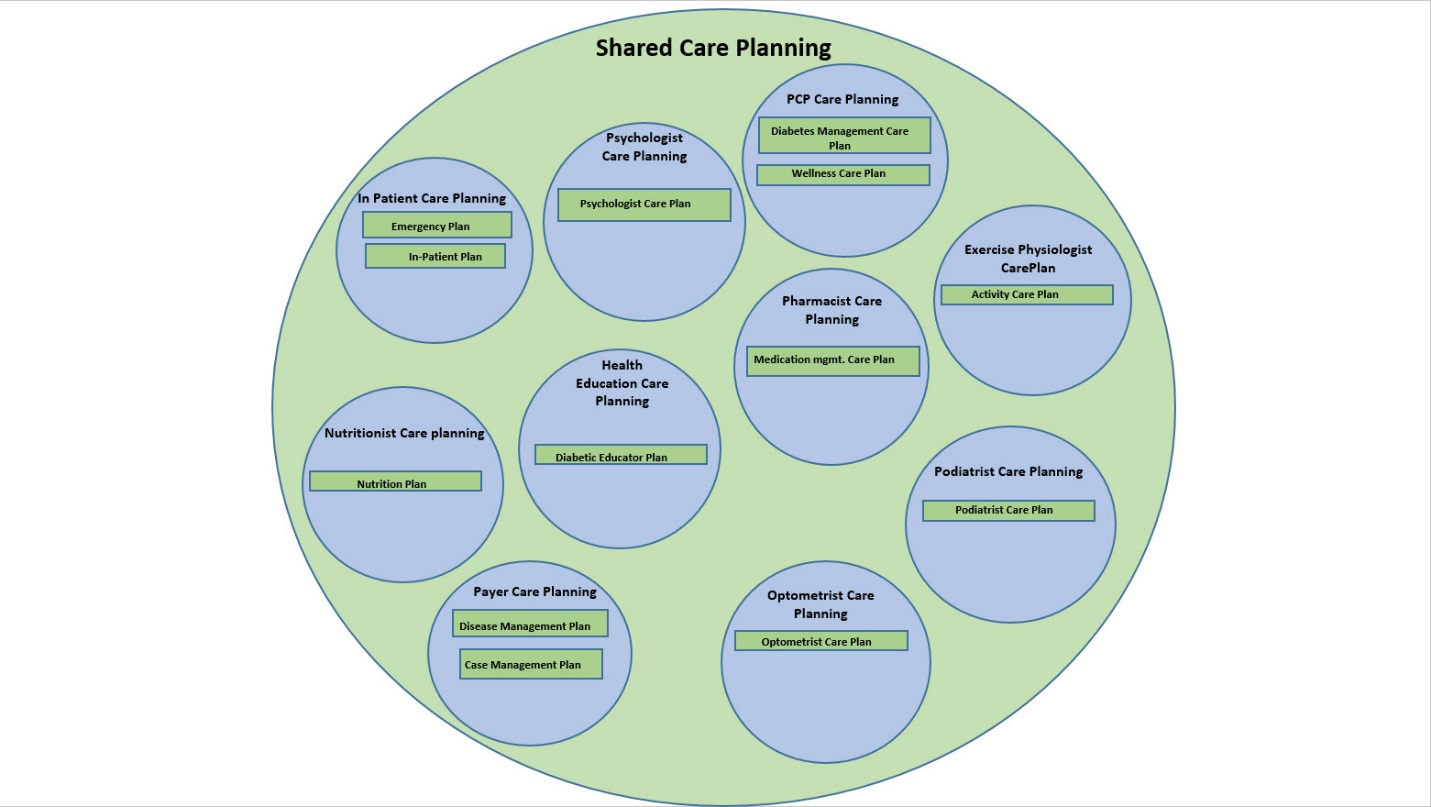 Appendix B – DCP Chronic Condition Use Case The following diagram depicts the chronic condition use case flow of interactions between care providers EHRs, the patient’s PHR and Dynamic Care Planning. 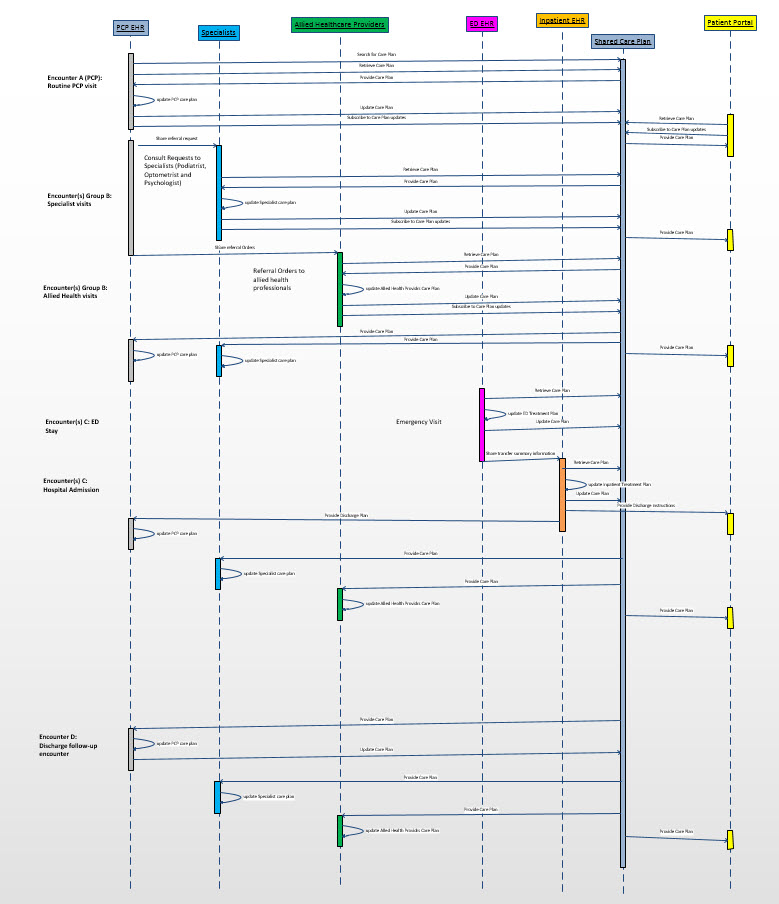 Volume 2 – TransactionsAdd Section 3.Y1 3.Y1 Update Care Plan [PCC-Y1]3.Y1.1 ScopeThis transaction is used to update or create a care plan. A CarePlan resource is submitted to a Care Plan Service where the update or creation is handled.3.Y1.2 Actor RolesFigure 3.Y.2-1: Use Case DiagramTable 3.Y.2-1: Actor Roles3.Y1.3 Referenced StandardsHL7 Fast Healthcare Information Resources (FHIR) DSTU 2.03.Y1.4 Interaction Diagram3.Y1.4.1 Update Care PlanThe Care Plan Contributor submits a care plan that has been newly created or edited to a Care Plan Service. The Care Plan Contributor shall be grouped with a Care Plan Consumer in order to perform a Retrieve Care Plan prior to performing the Update Care Plan transaction. The Care Plan Service handles the FHIR CarePlan Resource according to FHIR Resource integrity.3.Y1.4.1.1 Trigger EventsA care plan has been newly created or an existing care plan has been edited, and the set of activity for the care plan are to be committed to a Care Plan Service.3.Y1.4.1.2 Message SemanticsThis is an HTTP or HTTPS PUT of a CarePlan resource, as constrained by this profile.The base URL for this is: [base]/CarePlan/[id] Where the body of the transaction contains the CarePlan resource. See: http://hl7.org/fhir/http.html#update3.Y1.4.1.3 Expected ActionsThe Care Plan Contributor is grouped with a Care Plan Consumer in order to perform a Retrieve Care Plan before updating an existing care plan. When updating an existing care plan, the Care Plan Contributor shall merge changes into a recently received CarePlan, leaving unchanged content unaltered.If the Care Plan Service returns an error to the Update Care Plan transaction, as would happen if the version of the CarePlan is old, then the Care Plan Contributor should perform the steps of Retrieve Care Plan, merge changes, and then attempt Update Care Plan again. (add FHIR reference)3.Y1.5 Security ConsiderationsSee X.5 DCP Security Considerations 3.Y2 Retrieve Care Plan [PCC-Y2]3.Y2.1 ScopeThis transaction is used to retrieve a specific care plan using a known FHIR CarePlan resource id.3.Y2.2 Actor RolesFigure 3.Y2.2-1: Use Case DiagramTable 3.Y2.2-1: Actor Roles3.Y2.3 Referenced StandardsHL7 Fast Healthcare Information Resources (FHIR) DSTU 2.03.Y2.4 Interaction Diagram3.Y2.4.1 Retrieve Care PlanThe Care Plan Consumer retrieves a specific care plan from the Care Plan Service.3.Y2.4.1.1 Trigger EventsAny time a specific care plan needs to be retrieved, for the purposes of viewing or in conjunction with the preparation for an update to a care plan.3.Y2.4.1.2 Message SemanticsThe message is a FHIR HTTP or HTTPS GET of a CarePlan resources where the parameter provided is the CarePlan.id with an option to ask for a specific version of the given CarePlanThe URL for this operation is: [base]/CarePlan/[id]or, if this is an historical, version specific retrieval: [base]/CarePlan/[id]/_history/[vid]3.Y2.4.1.3 Expected ActionsThe Care Plan Consumer initiates the retrieve request using HTTP or HTTPS GET, and the Care Plan Service responds according to the FHIR GET specification with the requested care plan or an error message.3.Y2.5 Security ConsiderationsNo PHI are provided with this transaction so there are no additional HTTP or HTTPS GET concerns.3.Y3 Subscribe to Care Plan Updates [PCC-Y3]3.Y3.1 ScopeThis transaction is used to subscribe to updates made to a Care Plan.3.Y3.2 Actor RolesFigure 3.Y3.2-1: Use Case DiagramTable 3.Y3.2-1: Actor Roles3.Y3.3 Referenced StandardsHL7 Fast Healthcare Information Resources (FHIR) DSTU 2.03.Y3.4 Interaction Diagram3.Y3.4.1 Subscribe to Care Plan UpdatesA Care Plan Consumer may choose to receive updates as CarePlan resources are changed by using the Subscribe to Care Plan Updates transaction. Alternatively, a Care Plan Consumer could periodically query for a CarePlan resource history and determine that a Retrieve Care Plan was necessary.Subscriptions are constructed in a manner that the Care Plan Service sends the entire CarePlan resources, using the Provide Care Plan [PCC-Y4] transaction, when the criteria are met.3.Y3.4.1.1 Trigger EventsSubscribing to Care Plan Updates is a business and workflow decision, and the use of this is optional in the DCP Profile.The Subscription criteria, used to trigger updates, may be simple or complex.A simple Subscription criteria includes only query parameters about a CarePlan resource, such as the id. A simple Subscription criteria results in notifications of changes to the CarePlan resource itself, but the subscription update would not be triggered by changes to a referenced resource. A complex Subscription criteria contains chained parameters, such as parameters about resources that are referenced within the CarePlan. For example, chaining parameters about a goal referenced from a CarePlan results in notifications of changes to either the CarePlan or to the referenced goal.3.Y3.4.1.2 Message SemanticsThis is an HTTP or HTTPS PUT of a Subscription resource, as constrained by this profile.The base URL for this is: [base]/Subscription [id]Where the body of the transaction contains the Subscription resource. See: http://hl7.org/fhir/subscription.html3.Y3.4.1.3 Expected ActionsThe Care Plan Consumer or Care Plan Updater shall check the response from the Care Plan Service. The Care Plan Service shall check that the Subscription resource meets the constraints defined by this profile, in Section 6.6.2. When a Subscription resource is accepted, the Care Plan Service sets the status to “requested” and returns in the Location header the Subscription’s logical id for use in future operations. This logical id shall be saved by the Care Plan Consumer or Care Plan Updater.A Subscription may be rejected by the Care Plan Service for a number of reasons, such as the Care Plan Service does not support this functionality, or the Subscription is incomplete or does not meet the requirements of this profile.As per FHIR POST protocol, a rejected transaction results in the return of a 406 – rejected HTTP response.3.Y3.5 Security ConsiderationsSee X.5 DCP Security Considerations 3.Y4 Provide Care Plan [PCC-Y4]3.Y4.1 ScopeThis transaction is used to provide an updated CarePlan resource to a Care Plan Consumer that has subscribed to updates.3.Y4.2 Actor RolesFigure 3.Y4.2-1: Use Case DiagramTable 3.Y4.2-1: Actor Roles3.Y4.3 Referenced StandardsHL7 Fast Healthcare Information Resources (FHIR) DSTU 2.03.Y4.4 Interaction Diagram3.Y4.4.1 Provide Care PlanThe Care Plan Service sends a CarePlan resource to the endpoint specified in the Subscription resource.3.Y4.4.1.1 Trigger EventsA change to a resource causes a Subscription Criteria to evaluate as true, so the Care Plan Service sends the updated CarePlan resource to the designated endpoint.3.Y4.4.1.2 Message SemanticsThis is an HTTP or HTTPS POST of a CarePlan resource, as constrained by this profile.The base URL for this is specified in the registered Subscription resource.Where the body of the transaction contains the CarePlan resource. See: http://hl7.org/fhir/subscription.html3.Y4.4.1.3 Expected ActionsThe Care Plan Consumer receives the CarePlan resource in the body of the POST.3.Y4.5 Security ConsiderationsSee X.5 DCP Security Considerations 3.Y5 Search for Care Plan [PCC-Y5]3.Y5.1 ScopeThis transaction is used to find a care plan. The Care Plan Consumer searches for a care plan of interest. A care plan located by search may then be retrieved for viewing, shared with a Care Plan Contributor when updates are needed, and the Care Plan Consumer may subscribe to receive updates for the care plan.3.Y5.2 Actor RolesFigure 3.Y5.2-1: Use Case DiagramTable 3.Y5.2-1: Actor Roles3.Y5.3 Referenced StandardsHL7 Fast Healthcare Information Resources (FHIR) DSTU 2.03.Y5.4 Interaction Diagram3.Y5.4.1 Search for Care PlanThe Search for Care Plan is implemented through the FHIR search operation using the REST platform constrained to the HTTP or HTTPS GET.3.Y5.4.1.1 Trigger EventsThe Search for Care Plan may be initiated for a number of different reasons:need to view a care plan;need to update a portion of a care planneed to subscribe to updates for a care plan3.Y5.4.1.2 Message SemanticsThis is a standard FHIR search operation on the CarePlan resource. It SHALL use the HTTP or HTTPS GET protocolThe URL for this operation is: [base]/CarePlan/_searchSee the FHIR CarePlan resource Search Parameters3.Y5.4.1.3 Expected ActionsThe Care Plan Consumer initiates the search using HTTP or HTTPS GET, and the Care Plan Service responds according to the FHIR Search specification with zero or more care plans that match the search parameter values supplied with the search message. Specifically, the Care Plan Service returns a bundle as the HTTP Response, where the bundle includes the resources that are the results of the search.3.Y5.5 Security ConsiderationsThe typical FHIR search operation uses HTTP GET with name/value pairs of query parameters and values. Since this might expose PHI, additional care must be taken in a browser environment. See Section X.5.Appendices NoneVolume 2 Namespace AdditionsAdd the following terms to the IHE General Introduction Appendix G:NoneVolume 3 – Content Modules5 Namespaces and VocabulariesAdd to Section 5 Namespaces and VocabulariesNAAdd to Section 5.1.1 IHE Format CodesNAAdd to Section 5.1.2 IHE ActCode VocabularyNAAdd to Section 5.1.3 IHE RoleCode Vocabulary6 Content Modules6.3.1 Content ModulesNA6.6 HL7 FHIR Content Module 6.6.1 Care PlanA care plan represents concerns, goals and interventions. Concerns are in the CarePlan resource under the addresses element. Care plan goals are references of the goal element. Interventions are found under activity either by referencing specified resources or by specifying in-line activity details. A care plan typically involves collaboration between care team members. The participant element is used for members of the care team. Table 6.6.1-1: Care Plan ConceptsThe following table shows the DynamicCarePlan structured definition, which constrains the CarePlan resource. Constraints applied to the CarePlan base resource by this profile are shown in bold. The xml of the StructuredDefinition is available here.Table 6.6.1-2: CarePlan resource6.6.2 SubscriptionThe following table documents the CarePlanSubscription, which constrains the Subscription resource. Changes to the base Subscription resource are shown in bold. The xml of the StructuredDefinition is available here.Table 6.6.2-1: Subscription resourceAppendices NoneVolume 3 Namespace AdditionsAdd the following terms to the IHE Namespace:NoneVolume 4 – National ExtensionsAdd appropriate Country section NoneActorDefinitionCare Plan ContributorThis actor creates and updates Care Plans by submitting a new or updated Care Plan to a Care Plan Service.Care Plan ConsumerThis actor reads a Care Plan from a Care Plan Service. This actor may subscribe to receive updated Care Plans.Care Plan ServiceThis actor manages Care Plans received from Care Plan Contributors, and provides updated Care Plans to subscribed Care Plan Consumers.TransactionDefinitionUpdate Care PlanUpdate an existing or create a new Care PlanRetrieve Care PlanRetrieve a Care PlanSubscribe to Care Plan UpdatesSubscribe to receive updated Care Plans for specific patientsProvide Care PlanProvide updated Care Plans to subscribersGlossary TermDefinitionCare Plan Domain Analysis ModelA common reference used to support the development of implementable care plan modelsCoordination of Care Services Functional ModelSupports shared and coordinated care plans as well as support of multidisciplinary care team members to communicate changes resulting from care plan interventions and collaborate in removing barriers to care.Care Plan (as used in this profile)Tool used by clinicians to plan and coordinate care for an individual patient. It aids in understanding and coordinating the actions that need to be performed for the target of care. The care plan is known by several similar and often interchangeable names such as the plan of care and treatment plan.  ActorsTransactions OptionalityReferenceCare Plan ContributorUpdate Care PlanRPCC TF-2: 3.Y1Care Plan ContributorSearch for Care PlanRPCC TF-2: 3.Y5Care Plan ContributorRetrieve Care PlanRPCC TF-2: 3.Y2Care Plan ContributorSubscribe to Care Plan UpdatesOPCC TF-2: 3.Y3Care Plan ConsumerSearch for Care PlanRPCC TF-2: 3.Y5Care Plan ConsumerRetrieve Care PlanRPCC TF-2: 3.Y2Care Plan ConsumerSubscribe to Care Plan UpdatesOPCC TF-2: 3.Y3Care Plan ConsumerProvide Care PlanO (as receiver) (Note 1)PCC TF-2: 3.Y4Care Plan ServiceSearch for Care PlanRPCC TF-2: 3.Y5Care Plan ServiceUpdate Care PlanRPCC TF-2: 3.Y1Care Plan ServiceRetrieve Care PlanRPCC TF-2: 3.Y2Care Plan ServiceSubscribe to Care Plan UpdatesRPCC TF-2: 3.Y3Care Plan ServiceProvide Care PlanR (as initiator)PCC TF-2: 3.Y4ActorOption NameReference<either reference TF-3 or the applicable X.2.x subsection below table>Care Plan ContributorSubscribe to Care Plan Updates--Care Plan ConsumerSubscribe to Care Plan Updates--Care Plan ServiceNo options defined --DCP ActorActor to be grouped withReferenceContent Bindings ReferenceCare Plan ContributornoneCare Plan Consumernone Care Plan Servicenone--Provider / Allied Health ProviderEncounter ActivitiesOutcomesCommunicationsDiabetic EducatorReview referral/patient progressassess learning needs and strategydiscuss and finalize education planDevelop/update education planUpdate clinical notesGenerate progress notesNew/updated education plan to patientSummary care plan and progress note shared with primary care provider and other care providers,Dietitian/NutritionistReview referral/patient progressAssess diet management needs and strategiesDiscuss and finalize diet management planDevelop/update diet planWeight assessment; Exercise planDiet management plan; Referral to educator and exercise therapy if necessaryUpdate clinical notesGenerate progress notesNew/updated care plan to patientSummary care plan and progress note shared with primary care provider and other care providers, e.g., diabetic educator, exercise physiologist, etc.Exercise PhysiologistReview referral/patient progressAssess exercise/activity needs and strategiesDiscuss and finalize exercise planDevelop/update exercise plan:Weight assessment; exercise planUpdate clinical notesGenerate progress notesNew/updated exercise plan to patientSummary care plan and progress note shared with primary care provider and other care providers, e.g., diabetic educator, dietitian, etc.Community PharmacistReview patient medication profileAssess medication management (education, conformance, etc.) needs and strategiesDiscuss and finalize medication management planDevelop/update medication management plan:patient current medication list assessment result;recommendation on meds management; referral to other provider(s) if necessarydispense record on dispensed medsUpdate clinical notesGenerate progress notesNew/updated medication management plan to patientSummary care plan and progress note shared with primary care provider and to other care providers, e.g., diabetic educator, dietitian, etc.Clinical PsychologistReview referral/patient progressAssess emotional status, coping mechanisms and strategiesDiscuss and finalize psychological management planDevelop/update psychological management plan:Emotion assessment;Psychotherapy session planUpdate clinical notesGenerate progress notesNew/updated psychological management plan to patientSummary care plan and progress note shared with primary care provider and other care providers, e.g., diabetic educator, dietitian, etc.OptometristReview referral/patient progressAssess eye care needs and strategiesDiscuss and finalize eye care planDevelop/update eye care plan:Regular eye checks for early detection of Diabetic retinopathy (1yearly to 2 yearly depending on national protocol and how advanced is DM)Stop smoking (prevent smoking related damage to eye cells)Wear sun glasses when in sun (prevent UV accelerating eye damage) – dispense prescription sun glasses if necessary;Referral to Dietitian/Nutritionist for counseling on diet rich in fruits and green leafy veg and Omega 3 fats along with effective weight controlUpdate clinical notesGenerate progress notesNew/updated eye care plan to patientSummary care plan and progress note shared with primary care provider and other care providers, e.g., diabetic educator, dietitian, etc.PodiatristReview referral/patient progressAssess foot care needs and strategiesDiscuss and finalize foot care planDevelop/update foot care planFoot assessmentFoot care planUpdate clinical notesGenerate progress notesNew/updated foot care plan to patientSummary care plan and progress note shared with primary care provider and other care providers,  e.g., diabetic educator, dietitian, pharmacist, etc.Actor:Care Plan ContributorRole:The Care Plan Contributor submits a care plan that is updated, or newly created.Actor:Care Plan ServiceRole: The Care Plan Service receives submitted care plans for management as per FHIR Resource Integrity management.Actor:Care Plan ConsumerRole:The Care Plan Consumer requests a specific care plan using the CarePlan idActor:Care Plan ServiceRole: The Care Plan Service returns the requested CarePlan resource, or an error if the requested id does not exist.Actor:Care Plan ConsumerRole:The Care Plan Consumer subscribes to updates based upon changes to a CarePlan resource.Actor:Care Plan ServiceRole: The Care Plan Service evaluates the involved resources of the Subscription and uses the defined channel to notify a Care Plan Consumer about changes.Actor:Care Plan ServiceRole:The Care Plan Service provides updated CarePlan resources to subscribed Care Plan Consumers.Actor:Care Plan ConsumerRole: The Care Plan Consumer that has subscribed to care plan updates receives updates of changed CarePlan resources.Actor:Care Plan ConsumerRole:The Care Plan Consumer initiates Search for Care Plan in order to locate a care plan of interest.Actor:Care Plan ServiceRole: The Care Plan Service responds to the Search for Care Plan according to the search parameters and values provided in the transaction.Care Plan ConceptFHIR Resource ElementImplementationHealth Concernaddressesreference to a Condition resourceHealth Concern Supporting Observationin referenced Condition.evidenceGoalgoalreference to a Goal resourceProgress toward Goal Observationsee open issue 8Goal Outcome Observationin referenced Goal.outcomeInterventionactivity.reference or activity.detailreference to any resource or in-line detailProgress toward Goal ObservationCarePlan.activity.progressIntervention Outcome Observationsee open issue 8see open issue 9activity.actionResultingcare teamparticipant.memberreference to a Practitioner, Patient, RelatedPerson or Organization resourceNameCard.Description & ConstraintsComments.. CarePlan Healthcare plan for patient...identifier 1..*External Ids for this planThis version of the profile requires at least one identifier....subject 1..1Identifies the patient.For this version of the profile, the use of  group is not supported....status 1..1proposed | draft | active | completed | cancelledCarePlanStatus (Required)...context 0..1Created in context ofThis profile allows for CarePlan creation outside of the context of an encounter or episode....period 1..1Time period plan coversThis version of the profile requires at least a start time for the CarePlan....author 1..*Who is responsible for contents of the planThis version of the profile requires at least one author....modified 1..1When last updatedThis version of the profile  requires modified to indicate how current the plan is....category 1..*Type of planThis version of the profile fixes the code system to Snomed; http://snomed.info/sct...description 1..1Summary of nature of planThis version of the profile requires a description...addresses 1..*Health issues this plan addressesThis version of the profile requires one of more addressed conditions/problems/concerns/diagnoses...support 0..*Information considered as part of plan...relatedPlan 0..*Plans related to this oneThis version of the profile requires that a related DynamicCarePlan be referenced when it is a relatedPlan.....code 0..1includes | replaces | fulfillsCarePlanRelationship (Required)....plan 1..1Plan relationship exists with...participant 1..*Who's involved in plan?....role 0..1Type of involvementParticipant Roles (Example)....member 1..1Who is involvedThis version of the profile requires a member declaration....goal 1..*Desired outcome of planThis version of the profile requires at least one Goal....activity 0..*Action to occur as part of planProvide a reference or detail, not both....actionResulting 0..*Appointments, orders, etc.....progress 0..*Comments about the activity status/progress....reference0..1Activity details defined in specific resource....detail 0..1In-line definition of activity.....category 0..1diet | drug | encounter | observation | procedure | supply | otherCarePlanActivityCategory (Example).....code 0..1Detail type of activityCare Plan Activity (Example).....reasonCode 0..*Why activity should be doneActivity Reason (Example).....reasonReference 0..*Condition triggering need for activity.....goal 0..*Goals this activity relates to.....status 0..1not-started | scheduled | in-progress | on-hold | completed | cancelledCarePlanActivityStatus (Required).....statusReason 0..1Reason for current statusGoalStatusReason (Example).....prohibited 1..1Do NOT do.....scheduled[x] 0..1When activity is to occur......scheduledTiming......scheduledPeriod......scheduledString.....location 0..1Where it should happen.....performer 0..*Who will be responsible?.....product[x] 0..1What is to be administered/suppliedSNOMED CT Medication Codes (Example)......productCodeableConcept......productReference.....dailyAmount 0..1How to consume/day?.....quantity 0..1How much to administer/supply/consume.....description 0..1Extra info describing activity to perform...note0..1Comments about the planNameCard.DescriptionComments.. Subscription A server push subscription criteria...criteria 1..1Rule for server push criteria...contact 0..*Contact details for source (e.g., troubleshooting)...reason 1..1Description of why this subscription was created...status 1..1requested | active | error | offSubscriptionStatus (Required)...error 0..1Latest error note...channel 1..1The channel on which to report matches to the criteria....type 1..1rest-hookThis version of the profile constrains the channel type to rest-hookSubscriptionChannelType (Required)....endpoint 1..1Where the channel points toThis version of the profile constrains the channel type to rest-hook, the endpoint must be a valid URL for the Provide Care Plan [PCC-Y4] transaction.....payload 1..1Mimetype to sendThis version of the profile constrains the channel payload to a non-blank value - the CarePlan resource must be the payload.....header 0..1Usage depends on the channel type...end 0..1When to automatically delete the subscription...tag 0..*A tag to add to matching resourcesSubscriptionTag (Example)